ASCOT PARK BOWLING CLUB “OP SHOP MISMATCH” LADIES’ GALA DAY     TUESDAY NOV 29th 2022 9:30 for 10:00am start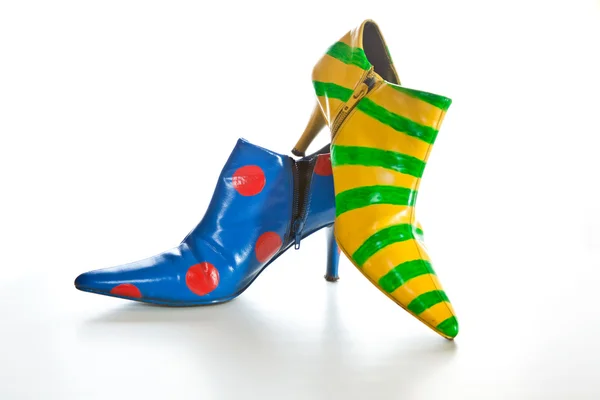 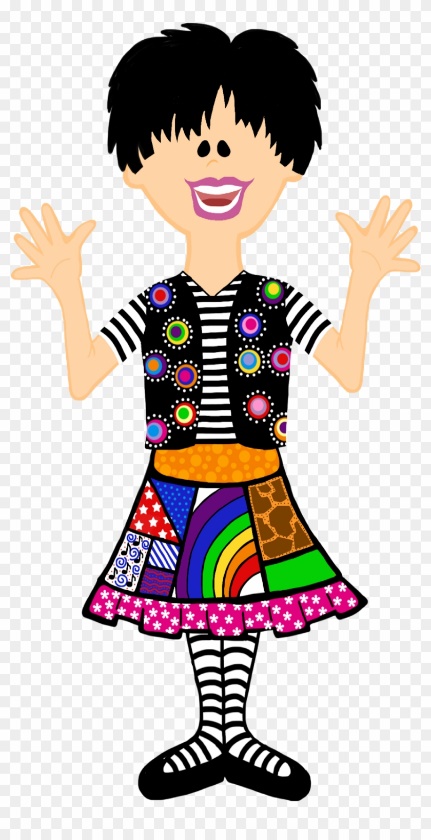 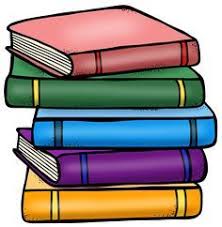 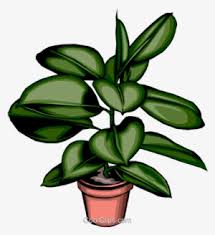 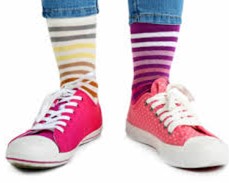 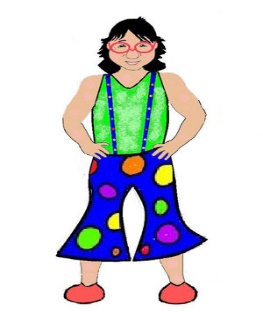 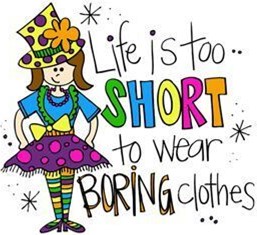 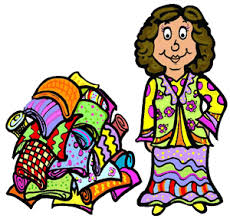 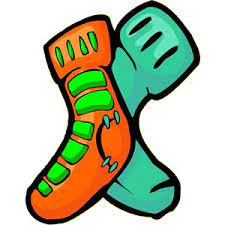 